DIPARTIMENTO DI FISICA E CHIMICA DiFC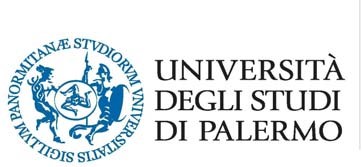 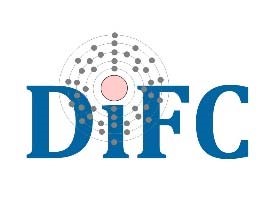 Direttore: prof.ssa Stefana Milioto						Al Direttore del DipartimentoAl Responsabile AmministrativoL O R O      S E D INOTA DI RIMBORSOIn relazione alla presenza dello scrivente a __________________________________ per ________________________________________________________________________________________________________________________________________________________________________Si richiede alle SS.LL. il rimborso della somma di €__________________________________ per le spese sostenute di seguito specificate. Si allega la seguente documentazione in originale:a) _________________________________________ €_______________________b) _________________________________________ €_______________________c) _________________________________________ €_______________________d) _________________________________________ €_______________________e) _________________________________________ €_______________________ 						TOTALE €________________________ Cognome:________________________________Nome:______________________________________ Luogo di nascita:_________________________________ Data di nascita_______________________ Indirizzo:________________________________Città: _____________________CAP_____________ Recapito telefonico ______________________ Codice Fiscale_________________________________ E-mail _______________________________ Per il rimborso si chiede l’accredito sul C/C N. ____________________________________________ a me intestato presso: __________________________________________________________________ [SEZIONE DA COMPILARE SOLO PER CONTO CORRENTE ITALIANO] (SCRIVERE IN STAMPATELLO LEGGIBILE)IBAN:______________________________________________________________________________[SEZIONE DA COMPILARE SOLO PER CONTO CORRENTE INTERNAZIONALE] (SCRIVERE IN STAMPATELLO LEGGIBILE)IBAN:_________________________________________________________________________ SWIFT CODE: ________________________________ Palermo, lì_________________ 					FIRMA _______________________ (*) in caso di rimborso spese di importo superiore a € 77,47